首位 LAUDA 外籍员工获颁奖章LAUDA 法国公司总经理光荣退休Lauda-Königshofen，2022 年 11 月 21 日 – 长期担任 LAUDA France S.A.R.L.公司领导职务及现任总经理的 Eric Couche，成为首位获得 Rudolf-Wobser 博士奖章的 LAUDA DR.R. WOBSER GMBH & CO.KG 的外籍员工，以表彰他在 LAUDA 就职 17 年的杰出业绩。自 2005 年 3 月 1 日成立以来，Eric Couche 一直领导着这家国外子公司，并将于明年年初退休。执行董事 Gunther Wobser 博士及其夫人以及负责国际销售的总经理 Ralf Hermann 博士来到巴黎附近的尚蒂伊皇家城堡，出席了这位老同事的 Rudolf-Wobser 博士奖章颁奖仪式及告别仪式。整个 LAUDA 法国团队也参加了该庆祝晚会。 LAUDA 法国公司于 2005 年 3 月 1 日在 Neuilly-sur-Seine 成立——销售经理 Eric Couche 最初是唯一的员工，其年营业额约为 150 万欧元。由此，LAUDA 法国不仅是德国以外的第一家子公司，而且 Eric Couche 也是 LAUDA 的第一位外籍雇员。“我非常感谢 Eric Couche 的贡献，以及他在建立我们首家国外子公司方面的出色工作。他的可靠和企业家精神深刻地影响了 LAUDA 法国公司的发展。”Gunther Wobser 博士在讲话中解释道。今天，这家公司拥有十名员工，为制药或汽车等行业的重要关键客户提供服务，并计划在 2023 年达到近五百万欧元的营业额。“这是一项杰出的成就"，执行董事赞赏地说道。Maxime Sabre 将接任 LAUDA 法国公司的总经理，他已经在 LAUDA 法国工作了十多年。“Eric Couche 和 LAUDA 法国团队为 LAUDA 的成功做出了巨大贡献。我祝愿他一切顺利。”由真金打造的 Rudolf-Wobser 博士奖章是在 2016 年公司成立 60 周年之际创立的，此后一直颁发给对该家族企业有特殊贡献的个人。Eric Couche 是首位荣获该奖章的外籍雇员。我们是 LAUDA – 精确温度控制领域的世界市场领导者。我们的温度控制仪器和设备是许多重要应用的核心，为更美好的未来作出贡献。作为全方位服务供应商，我们在研究、生产和质量控制中保证最佳温度。我们是电动汽车、氢气、化学、制药/生物技术、半导体和医疗技术领域的可靠合作伙伴。凭借专业的建议和创新的解决方案，65 年来，我们每天都以崭新面貌支持世界各地的客户。 在公司管理方面，我们迈出的每一步都是具有决定意义的。我们关注员工成长并不断挑战自我：向着我们共同塑造的更美好未来努力。新闻联络人我们很乐意向媒体提供有关我们公司、温度控制技术领域的应用、LAUDA 工厂展览以及我们在创新促进、数字化和创意管理方面项目的精选资讯。我们期待与您进行开诚布公的交流 - 联系我们！ROBERT HORN				CLAUDIA HAEVERNICK企业通信部门				企业通信部门负责人电话 + 49 (0) 9343 503-162		电话 + 49 (0) 9343 503-349robert.horn@lauda.de			claudia.haevernick@lauda.de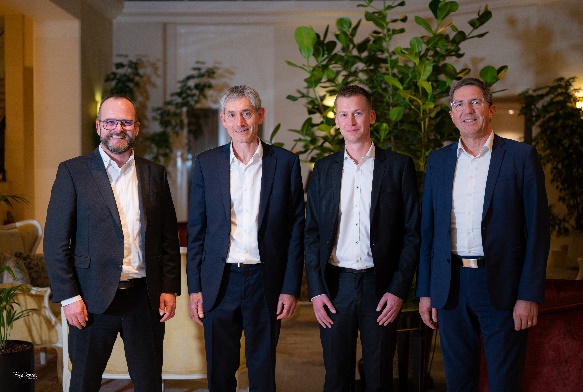 图片 1：LAUDA 执行董事 Gunther Wobser 博士、LAUDA 法国总经理 Eric Couche、LAUDA 法国的现任销售经理及指定继任者 Maxime Sabre 以及 LAUDA 总经理 Ralf Hermann 博士的合影。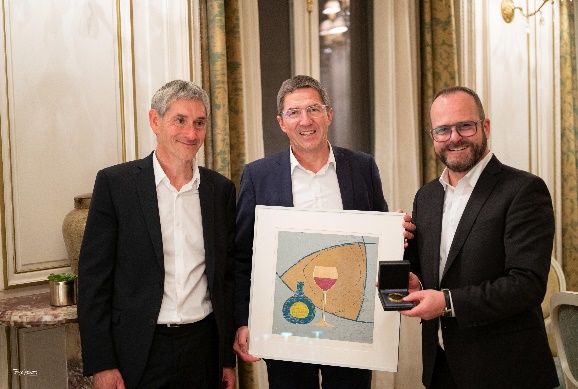 图片 2：LAUDA 法国总经理 Eric Couche、LAUDA 总经理 Ralf Hermann 博士及 LAUDA 执行董事 Gunther Wobser 博士在 Rudolf-Wobser 博士奖章及艺术家 Norbert Gleich 的木版画颁奖仪式上。